14.1 m seina vaade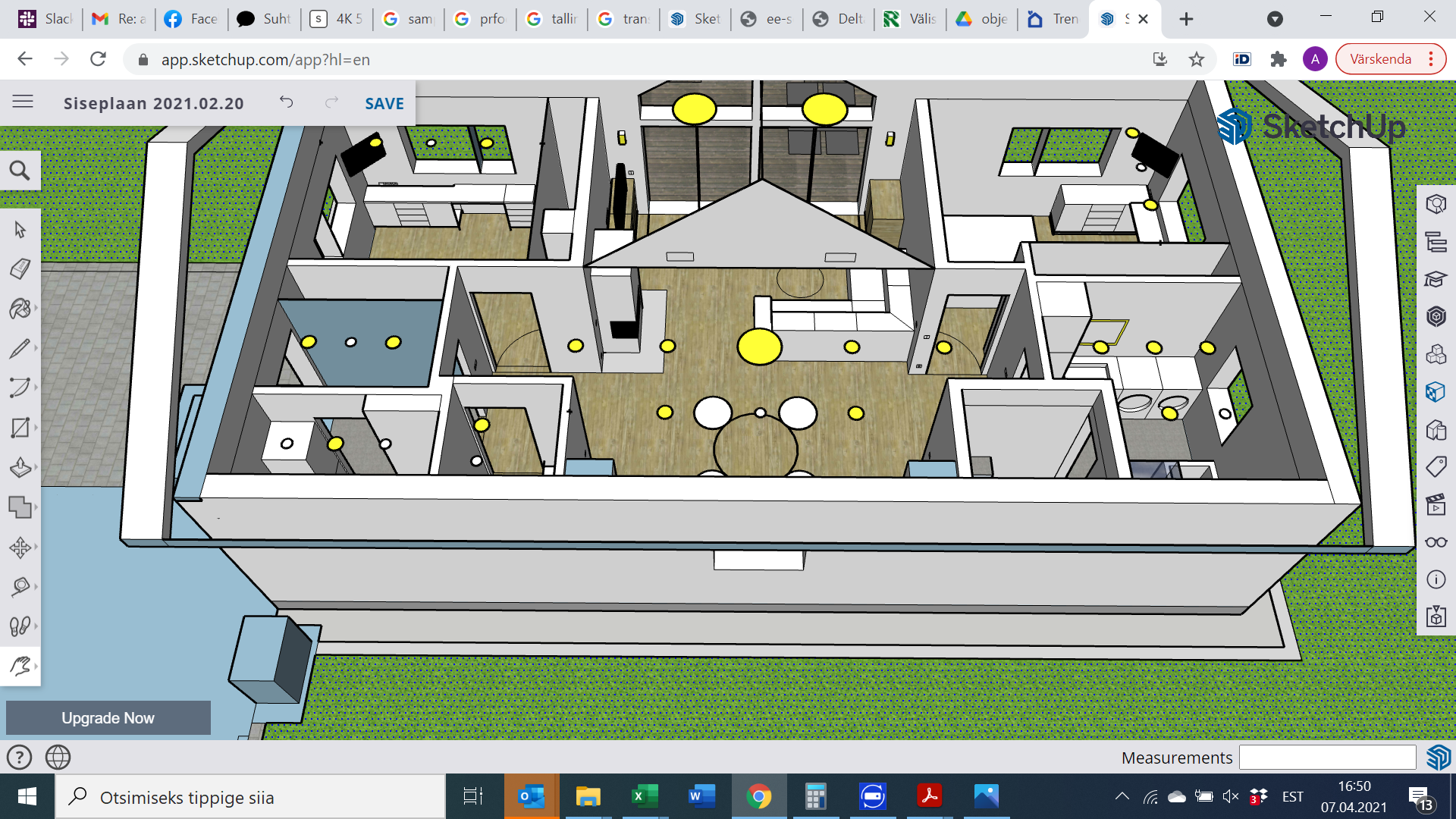 7,6 m seina vaade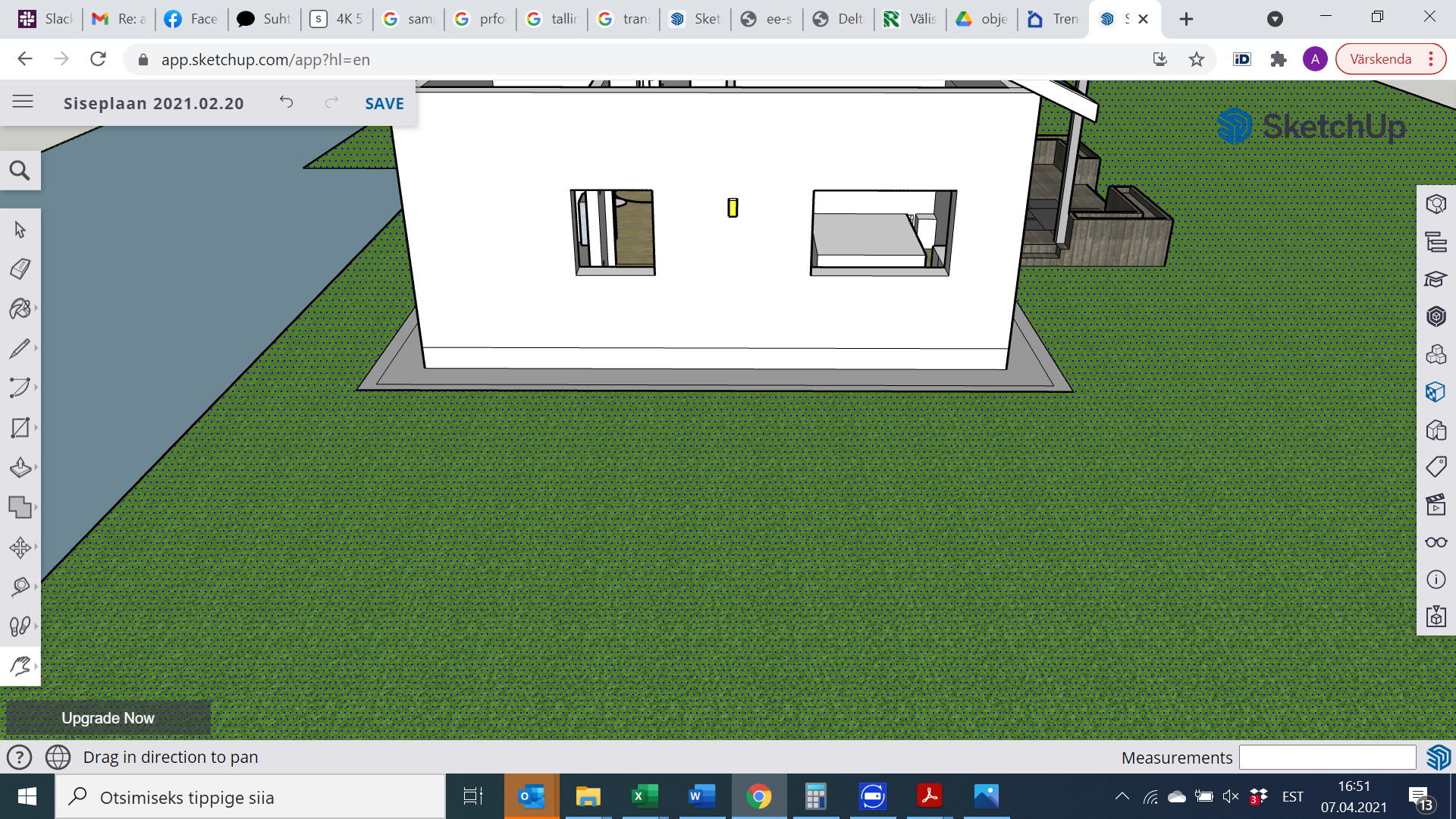 8,1 m seina vaade (terrassi ümber äärekivisid ei tule)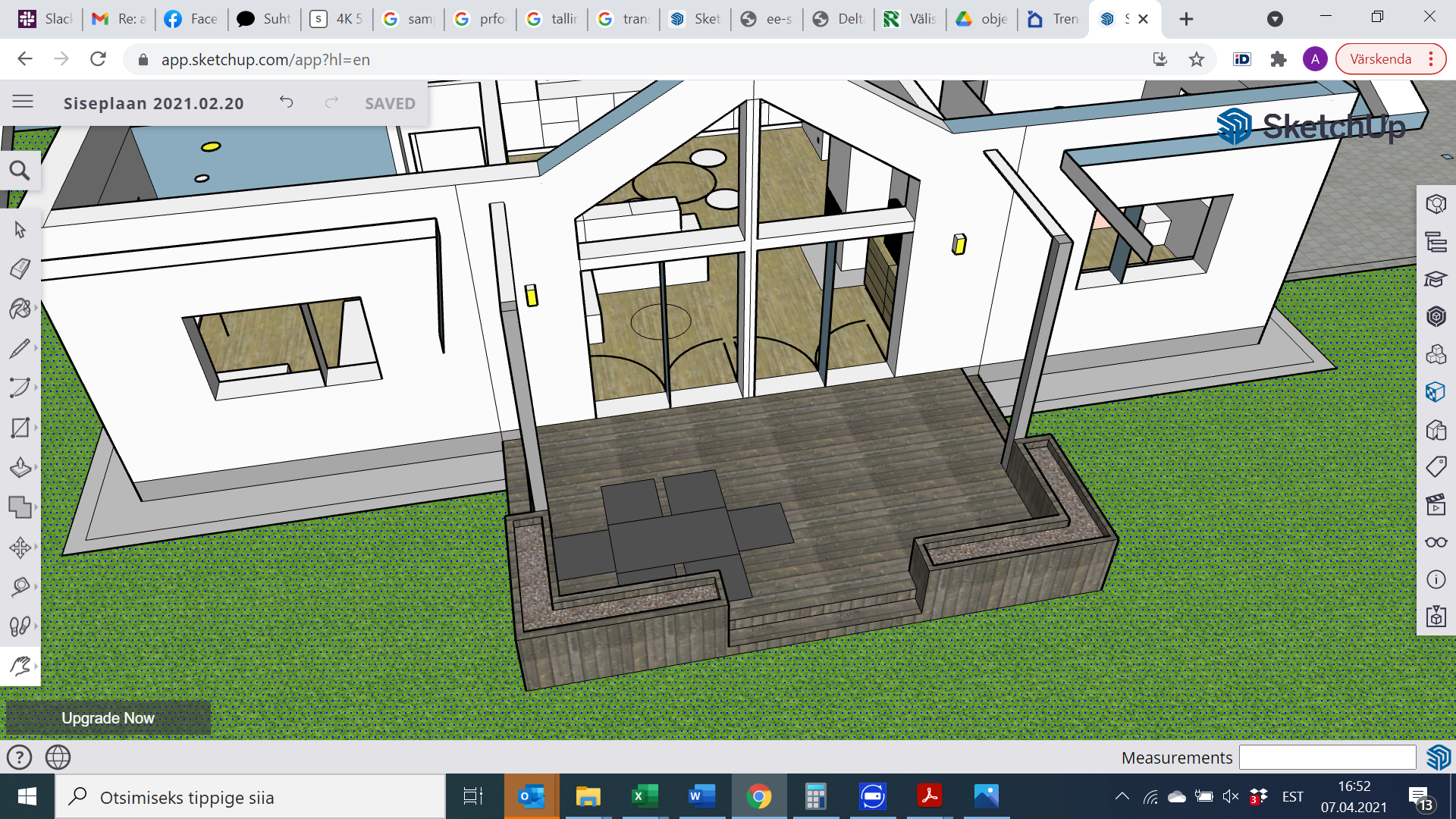 1,3 m seina vaade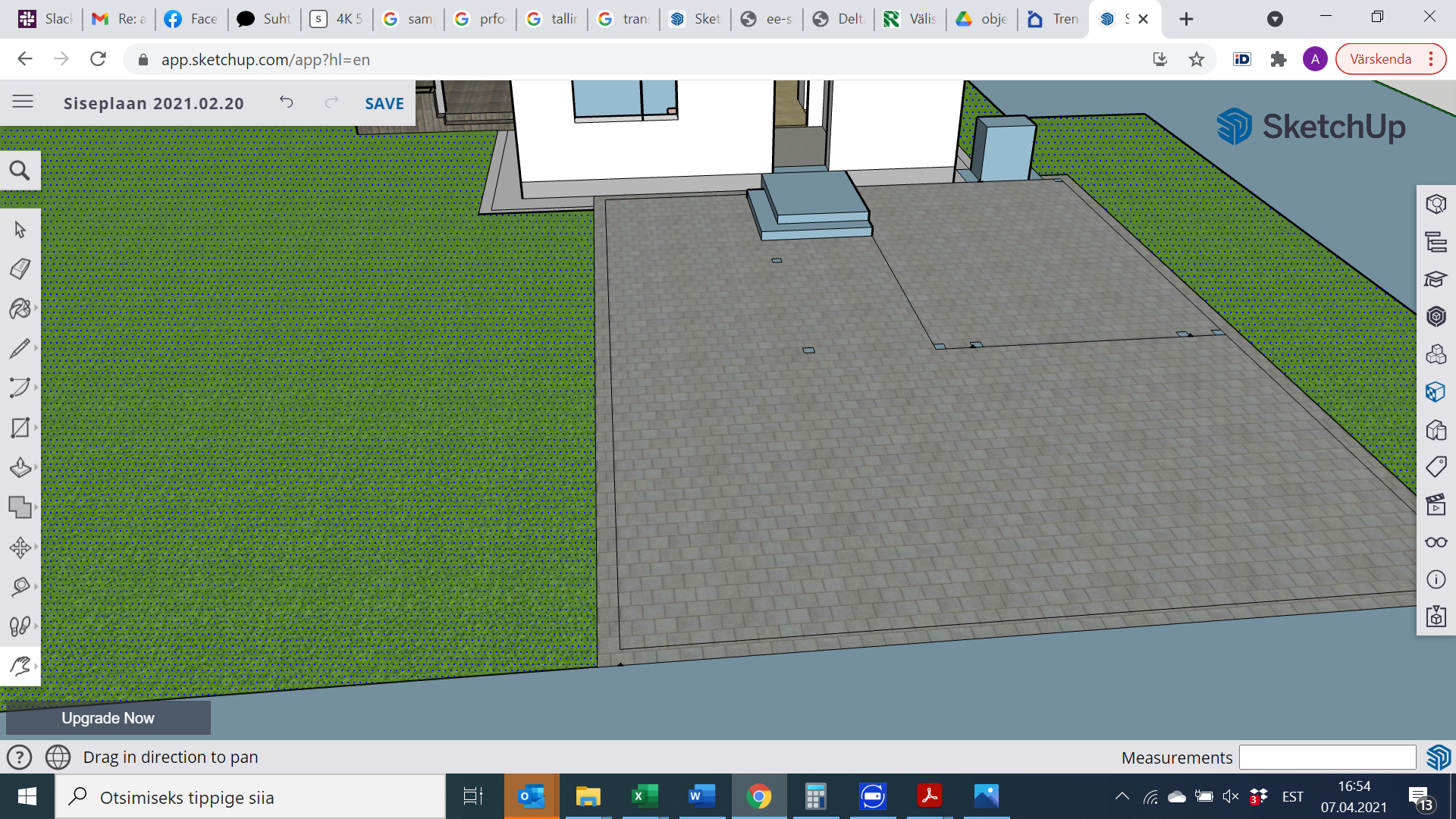 